Pita bread crisps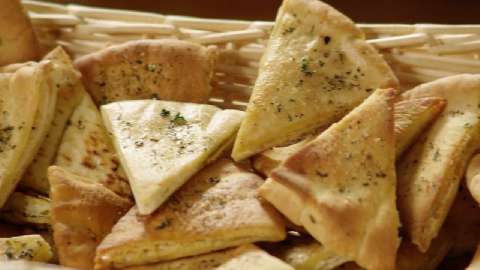 2 packets of pita bread5 teaspoons ground sumacFresh herbs – Rosemary/Sage/Thyme/Oregano, Marjoram, etc¾ cup Olive Oil (enough to mix with sumac and herbs to brush onto bread)MethodCut pita bread into 8 triangles from each roundWash and remove herb leaves from stalk and finely chop.Combine olive oil, chopped herbs and sumac in mixing bowlPlace pita bread triangle on tray lined with baking paperBrush bread with oil and herb mixture.Bake at 180°C until crisp and golden brown.Serve with dip.